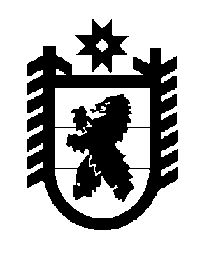 Российская Федерация Республика Карелия    ПРАВИТЕЛЬСТВО РЕСПУБЛИКИ КАРЕЛИЯПОСТАНОВЛЕНИЕ                                        от  3 ноября 2015 года № 348-Пг. Петрозаводск Об утверждении иных условий предоставления субсидий из бюджета Республики Карелия действующим инновационным компаниям – субсидии юридическим лицам – субъектам малого и среднего предпринимательства в целях возмещения затрат или недополученных доходов в связи с производством (реализацией) товаров, выполнением работ, оказанием услуг, связанных с осуществлением предприни-мательской деятельности, в рамках подпрограммы 2 «Развитие малого и среднего предпринимательства» государственной программы Республики Карелия «Экономическое развитие и инновационная экономика Республики Карелия»В соответствии с Законом Республики Карелия от 18 декабря 2014 года     № 1851-ЗРК «О бюджете Республики Карелия на 2015 год и на плановый период 2016 и 2017 годов», на основании постановления Правительства Республики Карелия от 5 февраля 2008 года № 24-П «О предоставлении субсидий юридическим лицам (за исключением субсидий государственным (муниципальным) учреждениям), индивидуальным предпринимателям, физическим лицам – производителям товаров, работ, услуг из бюджета Республики Карелия» Правительство Республики Карелия п о с т а н о в л я е т: Утвердить прилагаемые иные условия предоставления субсидий из бюджета Республики Карелия действующим инновационным компаниям – субсидии юридическим лицам – субъектам малого и среднего предпринимательства в целях возмещения затрат или недополученных доходов в связи с производством (реализацией) товаров, выполнением работ, оказанием услуг, связанных с осуществлением предпринимательской деятельности, в рамках подпрограммы 2 «Развитие малого и среднего предпринимательства» государственной программы Республики Карелия «Экономическое развитие и инновационная экономика Республики Карелия».            Глава Республики  Карелия                       			      	        А.П. ХудилайненУтверждены постановлением Правительства Республики Карелия от 3 ноября 2015 года № 348-ПИные условия предоставления субсидий из бюджета Республики Карелия действующим инновационным компаниям – субсидии юридическим лицам – субъектам малого и среднего предпринимательства в целях возмещения затрат или недополученных доходов в связи с производством (реализацией) товаров, выполнением работ, оказанием услуг, связанных с осуществлением предпринимательской деятельности, в рамках подпрограммы 2 «Развитие малого и среднего предпринимательства» государственной программы Республики Карелия «Экономическое развитие и инновационная экономика Республики Карелия»Субсидии предоставляются из бюджета Республики Карелия действующим инновационным компаниям – субсидии юридическим лицам – субъектам малого и среднего предпринимательства в целях возмещения затрат или недополученных доходов в связи с производством (реализацией) товаров, выполнением работ, оказанием услуг, связанных с осуществлением предпринимательской деятельности, в рамках подпрограммы 2 «Развитие малого и среднего предпринимательства» государственной программы Республики Карелия «Экономическое развитие и инновационная экономика Республики Карелия», юридическим лицам 
(далее – претенденты), соответствующим, помимо условий, установленных постановлением Правительства Республики Карелия от 5 февраля 2008 года 
№ 24-П «О представлении субсидий юридическим лицам (за исключением субсидий государственным (муниципальным) учреждениям), индивидуальным предпринимателям, физическим лицам – производителям товаров, работ, услуг из бюджета Республики Карелия», следующим условиям:а) претендент является субъектом малого и среднего предпринимательства, отвечающим требованиям Федерального закона от 24 июля 2007 года № 209-ФЗ     «О развитии малого и среднего предпринимательства в Российской Федерации», и  осуществляет инновационную деятельность в соответствии с Федеральным законом от 23 августа 1996 года № 127-ФЗ «О науке и государственной научно-технической политике» на момент принятия решения о предоставлении субсидии, а также осуществляет затраты на технологические, продуктовые и процессные инновации в значении, установленном в приказе Федеральной службы государственной статистики от 29 августа 2013 года № 349 «Об утверждении статистического инструментария для организации федерального статистического наблюдения за численностью, условиями и оплатой труда работников, деятельностью в сфере образования»;б) претендент зарегистрирован и осуществляет деятельность на территории Республики Карелия более 1 года (на дату подачи документов); в) претендент в текущем финансовом году произвел расходы на реализацию бизнес-проекта в инновационной сфере._____________